Person—marital status, code NExported from METEOR(AIHW's Metadata Online Registry)© Australian Institute of Health and Welfare 2024This product, excluding the AIHW logo, Commonwealth Coat of Arms and any material owned by a third party or protected by a trademark, has been released under a Creative Commons BY 4.0 (CC BY 4.0) licence. Excluded material owned by third parties may include, for example, design and layout, images obtained under licence from third parties and signatures. We have made all reasonable efforts to identify and label material owned by third parties.You may distribute, remix and build on this website’s material but must attribute the AIHW as the copyright holder, in line with our attribution policy. The full terms and conditions of this licence are available at https://creativecommons.org/licenses/by/4.0/.Enquiries relating to copyright should be addressed to info@aihw.gov.au.Enquiries or comments on the METEOR metadata or download should be directed to the METEOR team at meteor@aihw.gov.au.Person—marital status, code NIdentifying and definitional attributesIdentifying and definitional attributesMetadata item type:Data ElementShort name:Marital statusSynonymous names:Marital statusMETEOR identifier:270060Registration status:Community Services (retired), Superseded 25/08/2005Health, Superseded 04/05/2005Data Element Concept:Person—marital statusValue Domain:Marital status code NValue domain attributesValue domain attributesValue domain attributesRepresentational attributesRepresentational attributesRepresentational attributesRepresentation class:CodeCodeData type:NumberNumberFormat:NNMaximum character length:11ValueMeaningPermissible values:1Never married2Widowed3Divorced4Separated5Married (registered and de facto)Supplementary values:6
 Not stated/inadequately described
 Collection and usage attributesCollection and usage attributesGuide for use:Refers to the current marital status of a person.CODE 2     WidowedThis code usually refers to registered marriages but when self-reported may also refer to de facto marriages.CODE 4     SeparatedThis code refers to registered marriages but when self-reported may also refer to de facto marriages.CODE 5     Married (registered and de facto)Includes people who have been divorced or widowed but have since re-married, and should be generally accepted as applicable to all de facto couples, including of the same sex.CODE 6     Not stated/inadequately describedThis code is not for use on primary collection forms. It is primarily for use in administrative collections when transferring data from data sets where the item has not been collected.Source and reference attributesSource and reference attributesSubmitting organisation:Australian Institute of Health and Welfare
Origin:The ABS standards for the collection of Social and Registered marital status appear on the ABS Website. Australian Bureau of Statistics. Family, household and income unit variables. Cat. no. 1286.0. Canberra: ABS.Data element attributes Data element attributes Collection and usage attributesCollection and usage attributesCollection methods:This metadata item collects information on social marital status. The recommended question module is:Do you/Does the person usually live with a partner in a registered or de facto marriage?Yes, in a registered marriageYes, in a defacto marriageNo, never marriedNo, separatedNo, divorcedNo, widowedIt should be noted that information on marital status is collected differently by the ABS, using a set of questions. However, the question outlined above is suitable and mostly sufficient for use within the health and community services fields. See below (Source document) for information on how to access the ABS standards.While agencies are encouraged to use the recommended question described above, it is acknowledged that this is not always possible in practice. For example, where the data collection is a by-product of the provision of a health or community service, the information may be ascertained using different means. However, the recommended question should be used wherever practically possible.
 Comments:The ABS standards identify two concepts of marital status:Registered marital status - defined as whether a person has, or has had, a registered marriage; Social marital status - based on a person's living arrangement (including de facto marriages), as reported by the person.It is recommended that the social marital status concept be collected when information on social support/home arrangements is sought, whereas the registered marital status concept need only be collected where it is specifically required for the purposes of the collection.While marital status is an important factor in assessing the type and extent of support needs, such as for the elderly living in the home environment, marital status does not adequately address the need for information about social support and living arrangement and other data elements need to be formulated to capture this information.Source and reference attributesSource and reference attributesSubmitting organisation:National Health Data Standards CommitteeNational Community Services Data CommitteeRelational attributesRelational attributesRelated metadata references:Has been superseded by Person—marital status, code N       Community Services (retired), Standard 25/08/2005       Disability, Standard 13/08/2015       Health, Superseded 09/12/2022       Housing assistance, Standard 10/02/2006       Independent Hospital Pricing Authority, Qualified 23/11/2015
Is re-engineered from  Marital status, version 4, DE, Int. NCSDD & NHDD, NCSIMG & NHIMG, Superseded 01/03/2005.pdf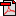  (19.8 KB)       No registration status